Suggested School Supply List for 2016-2017           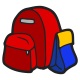 Below please find suggest school supply purchases for school. Sir Adam Beck is a TRIBES school following a philosophy of creating a community of learners. In some classes school supplies may be shared in a community bin. Updated: August 22, 2016JK/SK School Supply List“Must Have”:Large backpack
Lunch bagLabelled Bag of Just in Case Clothes; socks, underwear, shorts/pants, shirt
(ALL items in bag should also be labelled in case they fall out while your child is changing)Indoor running shoes (1 pair, no laces)“May Have”:Small refillable non-spill water bottleClassroom “Wish List”:Large glue stick Washable Non-Toxic markersDry-erase markersFacial tissuesArt Supplies: Pipe cleaners, Pom-Poms, coloured popsicle sticks, stickers, foam shapes, water colour paints, different types of tape, feathers, yarn/string, envelopes, plastic cupsSidewalk chalkbug jars/catcherLarge Ziplock bags**All 'Wish List' items will be shared throughout the year with all children in our room and none of the above items need to be labelled.  Thank you for any donations.Gr. 1 and 2 School Supply List(quantity listed in brackets)Helpful ItemsBackpack (1)Lunch bag (1)Indoor running shoes (1 pair)Pencil case or pencil box (1)Wax crayons –box of 24 (1)Sharpened pencils (2-4)Large glue sticks (2)Children’s scissors (1)Eraser (white) (2)Pencil sharpener with cover (1)Facial tissues (1 box for the classroom) Highlighter markers (2)2-4 Whiteboard markers (in red, black, blue or green)Optional ItemsSharpened pencil crayons- box of 12 (1)Washable, unscented markers (1 box, thick or thin)Spare set of clothing (to be kept in backpack) (Grade 1 only)Refillable water bottle (1)**Grade 1 and 2 students do not need to purchase additional workbooks or binders. These items will be provided by their teachers.Grade 3 1 box of sharpened pencil crayons *1 box of washable Crayola markers (just a regular box of standard colours)*white erasers * glue sticks *10 sharpened pencils *1 pencil case *1 box of Kleenex (for classroom use)Hi-lighters (2 different colours)1 pair of indoor athletic shoes * Please write student name on this item in permanent marker**Lined Notebooks and Duotangs will be supplied.Students will not require a binder.  Please do not send binders as they do not fit well in desks!Grade 4 1 box of sharpened pencil crayons *1 box of Crayola markers (just a regular box of standard colours)*2 different coloured highlighters1 pair of scissorswhite erasers * 2 glue sticks *10 sharpened pencils *1 pencil case *2 boxes of Kleenex 1 pair of athletic shoes, a t-shirt, shorts and gym bag for physical education* Please write student name on this item in permanent marker**Lined Notebooks and Duotangs will be supplied.Students will not require a binder and will only need one pencil case***Please no scented markers.Grade 5 & 6pencil crayonscoloured markers: fine and broad tipseveral erasersglue sticksseveral pencilspencil case2 highlighterscalculator2 boxes of kleenexclear rulerscissorsear buds or headphones with name on themgym bag containing running shoes, shorts and t-shirtfor grade 6, a geometry set-Class specific information regarding binders and/or duotangs will be required by individual teachersGrade 7 & 8earbuds or headphonespencil caseSeveral sharpened pencilsone box of pencil crayonserasersa few blue penshighlightersscissorsone or two glue sticks 30 cm rulergeometry setcalculator (ideally one that can find square root and expoents)one box of kleenexgym bag containing running shoes, t-shirt and shorts for phys.ed.combination locksmall binder for mathduotang for mathduotang for Artlined paper and workbooks will be providedstudents are welcome to bring other binders or a large binder with dividersif there are any other required items for specific subjects/teachers, students will be notified during the first week of school- In Music, reeds for clarinets and saxophones are $3.00 each. Students may wish to purchase a method book for approximately $8.00 and their own mouthpiece may be ordered for $35.00 if they would prefer not to clean it every class.  